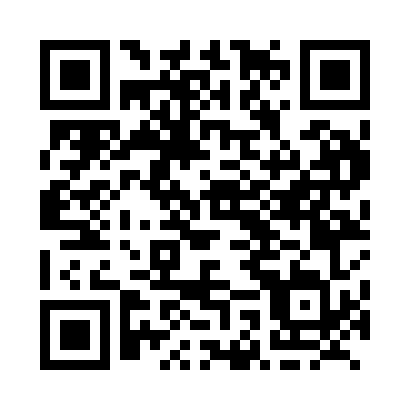 Prayer times for Comber, Ontario, CanadaWed 1 May 2024 - Fri 31 May 2024High Latitude Method: Angle Based RulePrayer Calculation Method: Islamic Society of North AmericaAsar Calculation Method: HanafiPrayer times provided by https://www.salahtimes.comDateDayFajrSunriseDhuhrAsrMaghribIsha1Wed4:576:251:276:258:309:592Thu4:556:241:276:258:3110:003Fri4:536:221:276:268:3210:024Sat4:526:211:276:278:3310:035Sun4:506:201:276:278:3510:056Mon4:486:181:276:288:3610:067Tue4:476:171:276:298:3710:088Wed4:456:161:276:298:3810:099Thu4:436:151:276:308:3910:1110Fri4:426:141:276:308:4010:1211Sat4:406:131:276:318:4110:1412Sun4:396:121:276:328:4210:1513Mon4:376:111:276:328:4310:1714Tue4:366:101:276:338:4410:1815Wed4:346:091:276:338:4510:2016Thu4:336:081:276:348:4610:2117Fri4:316:071:276:358:4710:2318Sat4:306:061:276:358:4810:2419Sun4:296:051:276:368:4910:2520Mon4:276:041:276:368:5010:2721Tue4:266:031:276:378:5110:2822Wed4:256:021:276:378:5210:3023Thu4:246:021:276:388:5310:3124Fri4:236:011:276:388:5410:3225Sat4:226:001:276:398:5510:3426Sun4:205:591:276:408:5610:3527Mon4:195:591:276:408:5710:3628Tue4:185:581:286:418:5710:3729Wed4:175:581:286:418:5810:3930Thu4:175:571:286:428:5910:4031Fri4:165:571:286:429:0010:41